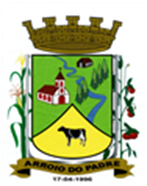 ESTADO DO RIO GRANDE DO SULMUNICÍPIO DE ARROIO DO PADREGABINETE DO PREFEITOMensagem 29/2017ACâmara Municipal de VereadoresSenhor PresidenteSenhores Vereadores	Alteração necessária na legislação faz com que eu lhes encaminhe mais um projeto de lei 29/2017.	O projeto de Lei 29/2017 tem por finalidade alterar o anexo da Lei de Diretrizes Orçamentarias para o exercício de 2017, Lei Municipal nº 1.766, de 04 de outubro de 2016.	Haja vista que impõe ao município criar cargo que conduza em nível local as atribuições estabelecidas no Código Brasileiro de Transito que são de sua responsabilidade. 	As incumbências estabelecidas no Código Brasileiro de Transito, Lei Federal 9.503/1997 de responsabilidade local a muito são reclamadas por instancias superiores, pretende por isso agora o município dar início ao cumprimento deste mandamento legal e para dar início no desenvolver destas atividades necessita de responsável que venha assumir a condução das atribuições que sabemos não são poucas e quer são complexas. 	Por todo exposto, na certeza da compreensão e do apoio dos Senhores nesta proposição, pois a criação do cargo proposto vem atender uma lacuna nas obrigações municipais que ainda se encontram desobrigadas, despeço-me com cumprimentos.	Atenciosamente.Arroio do Padre, 03 de janeiro de 2017. Leonir Aldrighi BaschiPrefeito MunicipalAo Sr.Rui Carlos PeterPresidente da Câmara Municipal de VereadoresArroio do Padre/RSESTADO DO RIO GRANDE DO SULMUNICÍPIO DE ARROIO DO PADREGABINETE DO PREFEITOPROJETO DE LEI Nº 29 DE 03 DE JANEIRO DE 2017.Altera o anexo-quadro de criação de criação de cargos constante na Lei Municipal nº 1.766, de 04 de outubro de 2016.Art. 1º Apresente Lei altera o anexo-quadro de criação de cargos e salários constante na Lei Municipal nº 1.766, de 04 de outubro de 2016, Lei de Diretrizes Orçamentárias para 2017.Art. 2º O anexo - quadro de criação de cargos e salários, constante na Lei Municipal nº 1.766, de 04 de outubro de 2016, passará a vigorar conforme o anexo I desta Lei. Art. 3º Esta Lei em vigor na data de sua publicação.Arroio do Padre, 03 de janeiro de 2017.Visto Técnico: Loutar PriebSecretário de Administração, Planejamento,Finanças, Gestão e Tributos         Leonir Aldrighi BaschiPrefeito MunicipalESTADO DO RIO GRANDE DO SULMUNICÍPIO DE ARROIO DO PADREAnexo I do Projeto de Lei 29/2016PREFEITURA MUNICIPAL DE ARROIO DO PADREPREFEITURA MUNICIPAL DE ARROIO DO PADREPREFEITURA MUNICIPAL DE ARROIO DO PADREPREFEITURA MUNICIPAL DE ARROIO DO PADREPREFEITURA MUNICIPAL DE ARROIO DO PADREPREFEITURA MUNICIPAL DE ARROIO DO PADREPREFEITURA MUNICIPAL DE ARROIO DO PADREPREFEITURA MUNICIPAL DE ARROIO DO PADREPREFEITURA MUNICIPAL DE ARROIO DO PADREPREFEITURA MUNICIPAL DE ARROIO DO PADREPREFEITURA MUNICIPAL DE ARROIO DO PADRELEI DE DIRETRIZES ORÇAMENTÁRIASLEI DE DIRETRIZES ORÇAMENTÁRIASLEI DE DIRETRIZES ORÇAMENTÁRIASLEI DE DIRETRIZES ORÇAMENTÁRIASLEI DE DIRETRIZES ORÇAMENTÁRIASLEI DE DIRETRIZES ORÇAMENTÁRIASLEI DE DIRETRIZES ORÇAMENTÁRIASLEI DE DIRETRIZES ORÇAMENTÁRIASLEI DE DIRETRIZES ORÇAMENTÁRIASLEI DE DIRETRIZES ORÇAMENTÁRIASLEI DE DIRETRIZES ORÇAMENTÁRIASPlanejamento da Despesa com PessoalPlanejamento da Despesa com PessoalPlanejamento da Despesa com PessoalPlanejamento da Despesa com PessoalPlanejamento da Despesa com PessoalPlanejamento da Despesa com PessoalPlanejamento da Despesa com PessoalPlanejamento da Despesa com PessoalPlanejamento da Despesa com PessoalPlanejamento da Despesa com PessoalPlanejamento da Despesa com PessoalEXERCÍCIO DE 2017EXERCÍCIO DE 2017EXERCÍCIO DE 2017EXERCÍCIO DE 2017EXERCÍCIO DE 2017EXERCÍCIO DE 2017EXERCÍCIO DE 2017EXERCÍCIO DE 2017EXERCÍCIO DE 2017EXERCÍCIO DE 2017EXERCÍCIO DE 2017CargosLegislaçãoPadrão de RemuneraçãoCargos ExistentesCargos OcupadosCargos VagosPrevisão para 2017Previsão para 2017Previsão para 2017Previsão para 2017Previsão para 2017CargosLegislaçãoPadrão de RemuneraçãoCargos ExistentesCargos OcupadosCargos VagosCriação - Nº cargosOcupação - Nº cargosAumento em R$ ref criação e ocupaçãoAumentos reais previstosTotal ref. Aumento de despesa com pessoalDe provimento efetivoEm comissãoSecretário Adjunto961R$ 3.178,4022013R$ 52.803,290,00R$ 52.803,29EmpregosFunções de ConfiançaGratificaçõesTotais00,000,00